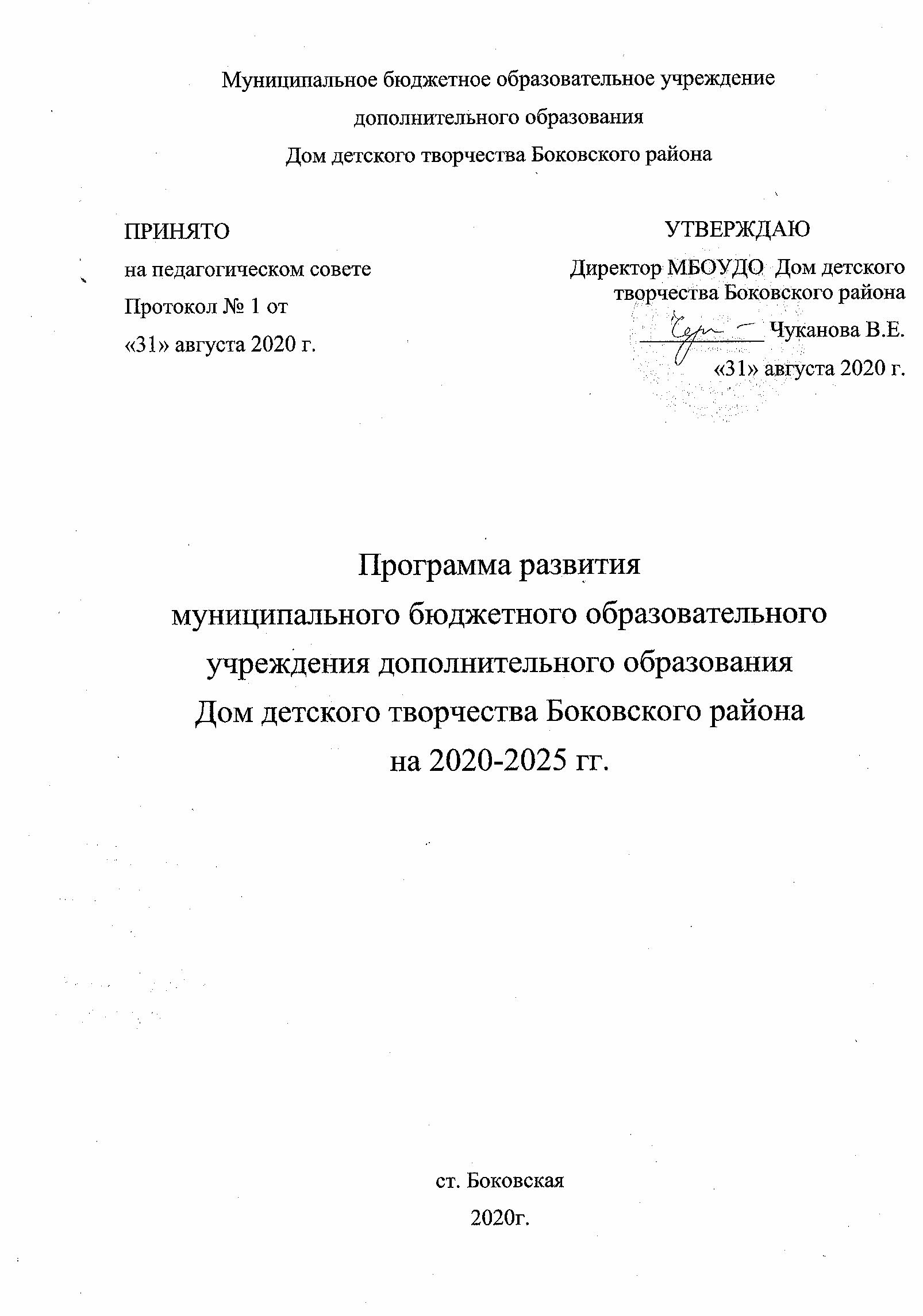 Структура программы развития учреждения1. Пояснительная записка 2. Паспорт программы 3. Информационно-аналитическая справка   3.1. Общие сведения об учреждении   3.2. Характеристика образовательного процесса  3.3. Сведения о педагогических кадрах  3.4. Сведения об учащихся  3.5. Материально-техническая база учреждения  3.6. Окружающий социум4. Проблемно-ориентированный анализ учреждения5. Концептуальные основания для разработки программы развития   5.1. Концептуальные основания программы   5.2. Цели и задачи программы   5.3. Ожидаемые результаты программы 6. Прогнозируемые результаты реализации программы развития на 2020-2025 годы   6.1. Совершенствование качества образовательного процесса   6.2. Создание системы эффективного управления деятельностью   6.3. Совершенствование научно-методического, информационного и кадрового ресурсного обеспечения деятельности   6.4. Совершенствование финансово-экономического и материально-технического обеспечения 7. Основные механизмы реализации программы развития 8. Приложение   1. Пояснительная записка   Настоящее время характеризуется непрерывными процессами преобразований во всех сферах человеческой деятельности. Данный факт в полной мере относится к системе непрерывного образования России, и её части – дополнительному образованию детей, призванному всесторонне удовлетворять образовательные потребности граждан, общества, государства.   Сложившаяся ситуация в стране, в системе образования, новые потребности и возможности населения требуют изыскать такие пути деятельности, которые могли бы соответствовать существующим условиям и принимать вызовы времени, быть готовым к переменам. Главным средством качественного изменения образовательного процесса может стать высокий профессионализм кадров, способных реагировать на изменяющиеся потребности социума, обладающих умением анализировать, проектировать свою деятельность и выбирать оптимальные, эффективные средства при организации учебного процесса.   В Концепции развития дополнительного образования детей определены важность и значение системы дополнительного образования, способствующей развитию у детей мотивации к познанию и творчеству; укреплению здоровья; профессиональному самоопределению и организации творческого труда, социализации обучающихся, укреплению семейных отношений, формированию общей культуру и организации содержательного досуга.   Дополнительное образование детей – один из социальных институтов детства, который создан и существует для детей, их обучения, воспитания и развития. Это социально востребованная сфера, в которой заказчиками и потребителями образовательных услуг выступают дети и родители, а также общество и государство. Дополнительное образование детей способно влиять на качество жизни, так как приобщает подрастающее поколение к здоровому образу жизни, раскрывает творческий потенциал личности, побуждает к достижению общественно значимого результата. Этот вид образования способствует развитию склонностей, способностей и интересов, гражданских и нравственных качеств, жизненному и профессиональному самоопределению подрастающего поколения. Среди задач, решаемых учреждениями дополнительного образования, - профилактика безнадзорности, правонарушений, наркомании и алкоголизма.   В связи с этим разработана данная программа развития МБОУДО Дом детского творчества Боковского района на 2020-2025 годы. Программа развития направлена на реализацию государственной политики Российской Федерации в области образования, усиления внимания органов исполнительной власти, общественности к дополнительному образованию детей и их воспитанию через организацию деятельности учреждения, к организации свободного времени, к противодействию негативным явлениям в детской и молодежной среде, к обеспечению охраны прав детей.   Программа развития отражает педагогические возможности коллектива, кадровые и организационные ресурсы. Реализация программы может быть осуществлена при соответствующем финансовом обеспечении. Ключевой идеей программы выступает идея развития учреждения, через решение поставленных задач.   Программа развития носит открытый характер. Она исходит из того, что в процессе её реализации могут возникать новые продуктивные идеи и способы их осуществления. В связи с этим план, включённый в данную программу, нельзя рассматривать как исчерпывающий. Он может и должен быть дополнен новыми планами, отражающими новые потребности социума и новые возможности учреждения.   Разработка программы развития проводилась с учетом анализа имеющихся условий и ресурсов учреждения. При подготовке настоящей программы также учитывались ключевые положения реализуемой программы развития.   Муниципальное бюджетное образовательное учреждение дополнительного образования Дом детского творчества Боковского района должно стать для ребёнка местом, в котором ему хорошо, комфортно, интересно и достигаются его цели, ориентированные на успех.                                            2. Паспорт программы                             3. Информационно-аналитическая справка                                 3.1. Общие сведения об учрежденииТаблица 1. Общие сведения об учреждении                           3.2. Характеристика образовательного процесса.   Учреждение создано в 1972 году в статусе Дома пионеров и школьников, прошло типичный путь развития, характерный для внешкольного учреждения. В 1992 году преобразовано в Дом детского творчества.    Деятельность учреждения ориентирована на развитие мотивации личности к познанию и творчеству, реализации дополнительных образовательных программ и услуг.Основные задачи:обеспечение необходимых условий для личностного развития, укрепления здоровья, профессионального самоопределения и творческого труда детей в возрасте преимущественно от 6 до 18 лет;социализация и адаптация учащихся к жизни в обществе;выявление, развитие возможностей и поддержка талантливых учащихся, а также лиц, проявивших выдающиеся способности;формирование общей культуры учащихся;организация содержательного досуга.Основные направления деятельности учреждения:организует детские объединения по 5 направлениям:художественно-эстетическое;культурологическое;туристско-краеведческое;техническое;социально-педагогическое:готовит и принимает участие в мероприятиях различного уровня (соревнования, конкурсы, смотры, конференции, викторины, олимпиады, выставки, экскурсии и т.д.);выявление, изучение и распространение опыта организации дополнительного образовательного процесса и массовых мероприятий при работе с образовательными учреждениями;организация и проведение учебных и методических мероприятий в целях повышения профессионального мастерства и распространения передового опыта в системе дополнительного мастерства.   На базе учреждения действуют 49 детских объединений, обучение в которых основано на личностно-ориентированном подходе и строится на принципах свободного развития творческой личности, способной к выбору профессии, стремящейся понять свои способности и возможности. Эффективность работы объединений и клубов с творчески одаренными детьми подтверждается результатами участия в конкурсах различного уровня. Творческие объединения принимают активное участие в международных, всероссийских, региональных, муниципальных фестивалях, конкурсах и проектах.   Образовательная деятельность учреждения  реализуется коллективом, состоящим из высококвалифицированных специалистов, обладающих богатым опытом работы в области дополнительного образования детей.   В целях приобщения детей и подростков к системе культурных ценностей в учреждении ведется большая работа по организации посещения учащимися музеев, выставочных залов, библиотек. Налажена работа с образовательными и общественными организациями района. Огромное внимание уделяется проведению мероприятий, направленных на формирование у подростков ценностного отношения к жизни, повышение социальной активности и гражданской ответственности подрастающего поколения. Учреждение является организатором творческих конкурсов, выставок и фестивалей, направленных на выявление и поддержку творчески одаренных детей, а также активно участвует в социально значимых проектах, являясь инновационной и инфраструктурною ресурсной площадкой.   В каникулярный период времени учреждение организовывает досуг детей и подростков в детском лагере отдыха «Колосок» Боковского района и пришкольном лагере. Летний лагерь является одной из форм организации свободного времени детей разного возраста, пространством, созданным для отдыха и развития творчества ребенка.   В настоящее время учреждение имеет высокопрофессиональное кадровое обеспечение и располагает широкими возможностями для решения проблем нравственного и эстетического воспитания детей и подростков, развития их творческих способностей и интересов.                                   3.3. Сведения о педагогических кадрах.   В учреждении сложился работоспособный коллектив с общими педагогическими убеждениями и индивидуальным стилем работы каждого педагога. Для педагогического коллектива характерна дифференциация педагогического труда, так как в едином образовательном пространстве с учащимися взаимодействуют педагоги дополнительного образования, педагог-организатор, педагог-психолог  и методисты. Характеристика педагогического коллектива представлена в таблицах и диаграммах.Таблица 2. Уровень образования.Диаграмма 1Образовательный уровень педагогических работников(количество человек)Уровень профессиональной квалификации педагогических работников учреждения характеризуется следующими показателями:Диаграмма 2Квалификация педагогических кадров(количество человек)Диаграмма 3Педагогический стаж работы педагогов(количество человек)    Количество педагогических работников учреждения на 1 января 2020 года составляет 17 человек. Все педагоги работают по штатному расписанию, совместителей 3 человека. Количественный состав педагогов за последние годы стабилен. Педагогический коллектив составляют: методисты,  педагоги дополнительного образования, педагог-организатор, педагог-психолог. Административный персонал: директор, заместитель директора по УВР.    В учреждении создана система повышения квалификации кадрового состава, которая ориентирована на развитие профессионально значимых качеств личности. Организация методической работы, наполнение ее необходимым содержанием в плане обеспечения непрерывности процесса освоения педагогом профессии,  направлена на развитие уровня его профессиональной компетентности, формирование индивидуального стиля деятельности и педагогического мастерства.   В числе важных форм, стимулирующих повышение профессионального мастерства педагогов, продуктивности педагогического труда, развития творческой инициативы является аттестация. Все педагогические работники успешно проходят аттестацию на первую и высшую квалификационную категорию согласно графику аттестации.   В работе по повышению уровня квалификации педагогических работников применяются следующие формы:курсы повышения квалификации для педагогов дополнительного образования, педагога-организатора, методистов; педагога-психолога;аттестация педагогических работников;семинары для педагогов дополнительного образования;открытые занятия, мастер-классы;самообразование педагогов;систематическое изучение педагогами вновь поступившей методической литературы по дополнительному образованию;участие в семинарах по проблемам дополнительного образования;сотрудничество с педагогами других учреждений дополнительного образования.   Инновационная деятельность учреждения направлена на разработку, апробацию и внедрение в практику деятельности объединений современных педагогических технологий, направленных на эффективное решение тех приоритетных задач, которые заявляет педагогический коллектив. Обновление процесса обучения в дополнительном образовании возможно через совершенствования педагогических технологий, поэтому педагогами внедряются в практику инновационные технологии,   такие как проблемное обучение, игровые технологии, проектные методы обучения, информационно-коммуникационные технологии, технология индивидуального обучения, технология личностно-ориентированного обучения, дифференцированное обучение, система инновационной оценки «портфолио».   В учреждении трудится коллектив единомышленников, объединённый общими педагогическими убеждениями и целями. Однако следует отметить необходимость привлечения молодых специалистов, совершенствования системы работы по повышению квалификации и уровня образования работающих педагогов.                                 3.4. Сведения об учащихся.   Формирование контингента детей – особая забота администрации и педагогов учреждения: традиционны дни открытых дверей, родительские собрания, показательные выступления учащихся и педагогов в конкурсах различного уровня. Результатами целенаправленной работы в данном направлении являются стабильность контрольных цифр в наборе контингента, его сохранность в течение обучения.   Занятия в объединениях проводятся по модифицированным программам по одной или нескольким направленностям. Данные о контингенте учащихся приведены в диаграммах:Диаграмма 4Характеристика образовательных программ  по направлениям деятельности( 2020-2021 учебный год)   Проводимый в учреждении анализ показывает  востребованность таких направлений деятельности, как художественно-эстетическое и социально-педагогическое; развития и обновления содержательного и технологического компонента требуют программы технического, туристско-краеведческого направления.   Для дополнительного образования характерна свобода выбора ребенком направления деятельности, наиболее полно раскрывающая его способности и удовлетворяющая потребности в получении новых знаний, общении со сверстниками. Это делает образовательный процесс привлекательным как для детей, так и для их родителей.Диаграмма 5Контингент учащихся по годам обучения   Важнейшей составляющей деятельности учреждения является конкурсная. Учащиеся творческих объединений ежегодно принимают участие в конкурсах, выставках, фестивалях, различного уровня, результаты участия в которых выражаются в количестве победителей.Диаграмма 6Участие учащихся в мероприятиях различных уровней   Анализируя участие учащихся в мероприятиях за 2019 и 2020 год, можно отметить высокий уровень участия в конкурсах различного уровня. Поэтому для сохранения стабильно высоких результатов и увеличения количества призовых мест в конкурсах необходимо разрабатывать дополнительные общеобразовательные (общеразвивающие) программы, рассчитанные на высокомотивированных детей и подростков, а также направленные на развитие навыков проектной деятельности детей и подростков, мотивировать педагогов, детские объединения к участию в конкурсной и грантовой деятельности.                              3.5. Материально-техническая база.   В учреждении на праве оперативного управления находятся  помещения общей площадью 240,1 кв.м на праве безвозмездного пользования.   Доступ инвалидам и лицам с ограниченными возможностями здоровья доступно частично избирательно. В учреждении  для детей с ОВЗ оборудована кнопка вызова.   Все помещения соответствуют требованиям пожарной безопасности и технике безопасности. Состояние и содержание помещений, территории соответствуют санитарным нормам учреждения дополнительного образования.   Учреждение имеет следующую материально-техническую базу:- все учебные кабинеты оснащены современной мебелью, расходными материалами; - для проведения образовательного процесса используется оборудование: средства технической поддержки – 14 компьютеров, из них 2 графических планшета используются в учебных целях, 5 проекторов,  2 принтера, 3D принтер. -  в целях создания комфортных условий для всех участников образовательного процесса учебные кабинеты, методический кабинет эстетически оформлены и постоянно обновляются.   Учреждение подключено к сети Интернет, имеет электронную почту, локальную сеть. Наличие специальных технических средств обучения коллективного и индивидуального пользования для инвалидов и лиц с ограниченными возможностями здоровья не имеются.                                           3.6. Окружающий социум.  Учреждение продолжает осуществлять работу по преемственности дополнительного образования с  общеобразовательными организациями района.  Взаимодействует  с  районной  библиотекой, краеведческим музеем, Детской школой искусств,  Домом  культуры,  Детско-юношеской  спортивной  школой, ГБУСОН РО «КЦСОН Боковского района. Учреждение сотрудничает с сектором координации молодежной политики   и социальной сферы Администрации Боковского района    и другими общественными организациями.   Сотрудничество с ними позволяет успешно ориентироваться в новых требованиях, предъявляемых к дополнительному образованию, своевременно скорректировать свою деятельность в зависимости от достижений науки и требований социума.   Внутренняя открытость нашего учреждения гармонично сочетается с внешним взаимодействием дополнительного образования с различными структурами социума, помогает решать задачи повышения качества образования, способствует профессиональному росту педагогов и дает возможность сформулировать дружеское сообщество детей, сотрудников и родителей.   Одним из ресурсов повышения качества дополнительного образования в условиях инновационной развивающей образовательной среды учреждение видит в развитии социального партнерства, укрепление связей с различными социальными институтами. Учреждение целенаправленно работает над проблемой интеграции образовательных и иных организаций в пределах района в целях объединения их образовательно-воспитательных усилий, создания дополнительных условий для обеспечения доступности и повышения качества образования.                                   4. Проблемно-ориентированный анализ.Анализ внешней среды:   Образовательную систему дополнительного образования детей следует рассматривать как социальную систему, являющуюся субъектом рыночных отношений. Она не может быть изолирована от внешней среды, так как является ее органичной частью.   При формировании направлений развития содержания и организации образовательного системы дополнительного образования детей первоочередное внимание должно быть уделено социальному заказу.   Социальный заказ в сфере дополнительного образования детей имеет особое значение, так как он определяет его содержание и выступает главным критерием оценки качества его результатов. Социальный заказ в системе дополнительного образования является отражением социально-педагогических целей общественных  институтов, с одной стороны и личностных потребностей детей и их родителей, с другой. Он связан с правом ребенка на выбор образования, условиями развития личности, ее способности к продуктивному решению задач в сфере профессиональной, общественной, культурно-досуговой и другой деятельности. Социальный заказ можно определить как запрос (или задание), источником которого являются те, кто определяет направления развития системы дополнительного образования детей, предоставляет ей определенные ресурсы, заинтересованы в результатах ее функционирования и развития и потребляет их (прежде всего, это учащиеся, родители, общественность,  общественные организации, государство и т.д.).   Сегодня образ выпускника становится ориентиром для проектирования процессов и условий получения образовательных результатов, главным инструментом развития учреждения и педагогического коллектива. У выпускника современного учреждения должны быть сформированы готовность и способность творчески мыслить, находить нестандартные решения, проявлять инициативу, таким образом, выпускник должен быть конкурентоспособным. Эти личностные качества определят инвестиционную привлекательность дополнительного образования детей.   С целью выявления социального заказа учреждения были изучены:требования, предъявляемые к дополнительному образованию детей со стороны учредителей и общественности;потребности детей и их родителей.   Проведенный анализ показал, что в системе дополнительного образования наше учреждение является не единственным учреждением дополнительного образования детей, который проводит работу не только в творческих детских объединениях, но и занимается образовательной, воспитательной и профилактической досуговой деятельностью с детьми и подростками, находящимися в трудной жизненной ситуации.   Социальный заказ со стороны учредителя – Администрации Боковского района, согласно действующему Уставу учреждения, заключается в следующем:формирование развитие творческих способностей учащихся;удовлетворение индивидуальных потребностей учащихся в интеллектуальном, художественно-эстетическом и нравственном развитии;формирование культуры здорового и безопасного образа жизни, укрепление здоровья учащихся;выявление, развитие и поддержка талантливых учащихся, а так же лиц, проявивших выдающиеся способности;организация содержательного досуга учащихся;социализацию и адаптацию учащихся к жизни в обществе;формирование общей культуры учащихся;удовлетворение иных образовательных и интересов учащихся, не противоречащих законодательству Российской Федерации, осуществляемых за пределами федеральных государственных образовательных стандартов и федеральных государственных требований.   Социальный заказ со стороны родителей учащихся
   Учреждением был сформирован исходя из анализа запросов родителей на дополнительные образовательные услуги. Востребованными видами деятельности со стороны родителей на сегодняшний день являются: художественно-эстетическое, социально – педагогическое  и техническое направление.   Среди родителей учащихся было проведено анкетирование, которое помогает нам определить плюсы и минусы образовательного процесса в учреждении. Результаты анкетирования приведены в диаграммах.Диаграмма 7Наиболее популярные источники информации об учреждении среди родителей учащихся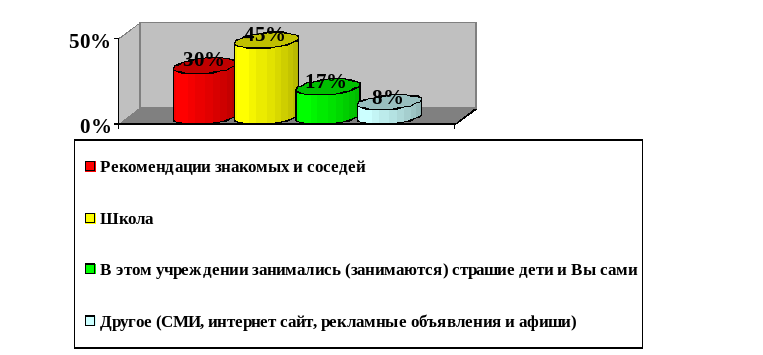    Исходя из данной диаграммы видно, что наиболее популярными источниками информации об учреждении являются рекомендации знакомых  и школы. Слабо информация представлена на просторах средств массовой информации, что приводит нас к выводу о том, что для наибольшего охвата детей в учреждении нужна реклама в СМИ и интернете.Диаграмма 8Причина выбора родителем учреждения для своего ребенка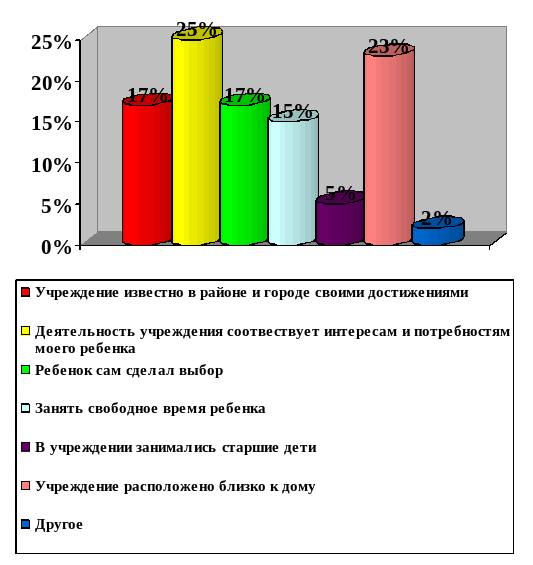    Согласно представленной диаграмме наиболее популярными причинами выбора родителями учреждения для своего ребенка как учреждения предоставляющего услуги дополнительного образования стали те факты, что деятельность учреждения соответствует интересам и потребностям ребенка, учреждение расположено близко к дому. Анализируя представленную диаграмму, необходимо в программе развития отразить мероприятия, способствующие повышению известности учреждения своими достижениями.Диаграмма 9Удовлетворенность родителей различными сторонами деятельности учреждения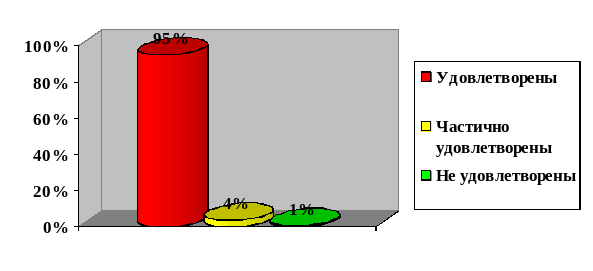    Выше приведенная диаграмма отражает удовлетворенность родителей различными сторонами деятельности учреждения такими как:Число учащихся в детском объединении.Количество объединений и направлений дополнительного образования в учреждении.Содержание и качество реализации образовательной программы.Расписание занятий и нагрузка.Уровень компетентности педагогических кадров.Отношение ребенка с педагогами.Отношение ребенка с другими учащимися.Организация игровых, культурных и досуговых программ.Организация выставок,  конкурсов и др.Организация сотрудничества с родителями.   Частичную удовлетворенность родителей вызывают следующие моменты:Количество объединений и направлений дополнительного образования в учреждении.Учебно-материальная база.Уровень обеспеченности средствами информатизации.   В анкетах, которые заполняли родители учащихся, самым отмеченным качеством является  улучшение материально-технической базы, компьютеризация детских объединений.   Изучение предпочтений родителей заставляет нас совершенствовать образовательные (общеразвивающие) программы, материально-техническую базу учреждения, улучшать методику проведения конкурсов, мероприятий и игровых программ, совершенствовать учреждение для того, чтобы быть конкурентоспособным на рынке образовательных услуг.   Социальный заказ создается также из образовательных потребностей детей и подростков.   Преимущество интересов детей и подростков является главным моментом в образовательной деятельности учреждения, что способствует выявлению творческого потенциала ребенка. В учреждении реализация социального заказа детей и подростков происходит через обучение в творческих объединениях,  воспитание с помощью длительных  общеразвивающих программ.   Образование составляет социально-экономическую сферу жизни общества. Поэтому одним из критериев эффективной деятельности учреждения образования является его способность предоставить широкие возможности для развития личности ребёнка в различных видах деятельности и областях знаний.   В связи с изменениями социально-экономических условий развития общества появляются потребности учреждения и их учащихся в новых дополнительных образовательных услугах художественно-эстетической, культурологической, технической, туристко-краеведческой и социально-педагогической направленности, которая будет интересна для детей, а в частности для подростков от 14 до 18 лет.   Влияние на социальный заказ оказывают и педагоги учреждения.   Профессионализм работы педагога не только обеспечивает повышение качества образования и является одним из ключевых условий развития учащихся и их успешной социализации. От способности к непрерывному образованию, от уровня профессионализма педагога напрямую зависят результаты образовательно-воспитательной деятельности, социально-экономического и духовного развития учреждения и общества. Ежегодная работа над самообразованием, над своими общеразвивающими программами, усовершенствование организационной, методической, педагогико-психологической работы благоприятно влияет на качество предоставляемых образовательных услуг и удовлетворение потребности государства, родителей и учащихся в дополнительном образовании детей.       Все выше перечисленные оценки и потребности участников образовательного процесса формируют основу социального заказа в адрес учреждения и  определяют перспективы дальнейшего развития.Анализ внутренней среды:   По данным мониторинга, проведенного учреждением, к основным достижениям учреждения можно отнести следующие позиции:Результативность образовательной деятельности (оценивается по динамике сохранности контингента учащихся, уровню обученности, результативности участия учащихся в конкурсах, динамике их личностного роста). Процент сохранности контингента за 2019-2020 учебный год составил 95%, что свидетельствует о востребованности образовательных услуг учреждения. Анализ степени освоения образовательных программ учащимися свидетельствует о достаточно высоком уровне их обученности – 90 %. 10 % учащихся имеют близкий к достаточному уровень освоения программного материала. Это связано с объективными причинами: пропуски занятий по уважительным причинам, разновозрастный состав учебных групп, разный стартовый уровень способностей и возможностей учащихся, прием и зачисление вновь прибывших детей в течение всего учебного года. Анализ направленностей дополнительных общеразвивающих программ за 2019-2020 учебный год свидетельствует о том, что ведущими направлениями образовательной деятельности учреждения являются художественно-эстетическая (42%) и социально-педагогическая (46,4%). Подобная ситуация напрямую связана с половозрастными особенностями контингента учащихся, повышением интереса социума к различным видам художественной и социально-педагогической деятельности. Педагогический коллектив учреждения постоянно занимается проблемой набора и сохранности контингента учащихся - это задача, требующая регулярного контроля и творческого подхода. Для ее успешного решения в учреждении предусмотрены мероприятия: игровые программы и культурно-массовые праздники, дни открытых дверей,  участие в конкурсах, фестивалях и акциях разных уровней. Качественное формирование контингента учащихся - залог успешной деятельности всего педагогического коллектива.Анализ состояния процесса воспитания и социализации детей. Система мероприятий по развитию воспитания и социализации детей внесена в перспективный план инновационной деятельности учреждения. Вырос уровень участия учащихся в муниципальных, региональных, межрегиональных, всероссийских и международных мероприятиях. Данные показатели можно увидеть в Диаграмме 6 «Участие учащихся в мероприятиях различных уровней».Анализ инновационной деятельности. Большое значение в образовательном процессе имеет инновационная деятельность. Основными направлениями инновационной деятельности учреждения является проектная деятельность и конкурсное движение.   У учащихся формируется социальная активность в ходе участия в социально значимых проектах муниципального и регионального уровня.   Проблемой учреждения в реализации инновационной деятельности является то, что не организована экспериментальная деятельность для отработки новых технологий, для последующего распространения инновационного опыта. Это свидетельствует о низкой мотивации педагогов к профессиональному развитию.Анализ ресурсного обеспечения учреждения. Качество и результативость работы учреждения в определяющей степени зависит от кадрового потенциала, профессиональной и педагогической компетентности, творческой активности педагогического коллектива. Анализ кадрового потенциала свидетельствует о его достаточном квалификационном уровне (с высшим образованием – 71,4%, с высшей квалификационной категорией – 21,4%, с первой квалификационной категорией – 21,4%). Вместе с тем, в составе педагогических кадров – 57,1% не имеют квалификационной категории.   Наряду с достигнутыми позитивными результатами в образовательной и организационно-методической деятельности в учреждении остаются нерешенными следующие проблемы:недостаточное наличие современных, востребованных направлений дополнительного образования для подростков от 14 до 18 лет;недостаточное использование в образовательном процессе современных образовательных технологий;недостаточное использование инновационной и проектной деятельности в работе учреждения.   Финансовые ресурсы учреждения формируются из бюджетных ассигнований, спонсорских средств. Однако не разработан инструмент оказания платных образовательных услуг для совершенствования образовательных и стратегических результатов.Таблица 4.SWOT-анализ оценки потенциала развития учреждения   По итогам проведенного SWOT- анализа стратегическим направлением развития  учреждения может стать: инновационная реализация дополнительного образования детей с ориентацией на выявление, поддержку и развитие талантливых детей как основа совершенствования организационной культуры учреждения. Этот ориентир предполагает активное вовлечение родителей в процесс развития образовательного учреждения в форме общественной составляющей управления и достижения цели успешной реализации выпускника в будущем России. Развитие образовательной среды будет строиться как сетевое расширение сотрудничества  с учреждениями района, предполагается сохранение уже достигнутого уровня качества образования и его повышения за счет перехода на индивидуальные образовательные маршруты обучения детей. Существующая база здоровьесберегающей, информационной, безопасной среды станет основой, на которой каждый талантливый ребенок сможет воплотить свою одаренность в высокие результаты деятельности, подтвержденные  в конкурсах, фестивалях и проектах  муниципального, регионального, всероссийского и международного уровней.            5. Концептуальные основания для разработки программы развития.                          5.1. Концептуальные основания программы.    Программа развития учреждения разработана на основе следующих нормативно-правовых документов:«Конвенция о правах ребенка» (одобрена Генеральной Ассамблеей ООН 20.11.1989) (вступила в силу для СССР 15.09.1990).Конституция Российской Федерации.Гражданский кодекс Российской Федерации.Трудовой кодекс Российской Федерации.Семейный кодекс Российской федерации.Приказ Минпросвещения России от 09 ноября 2018 г. № 196 «Об утверждении Порядка организации и осуществления образовательной деятельности по дополнительным общеобразовательным программам».СанПиН 2.4.4.3172-14 «Санитарно-эпидемиологические требования к устройству, содержанию и организации режима работы образовательных организаций дополнительного образования детей» от 04.07.2014г.Распоряжение Правительства Российской Федерации от 04.09.2014 № 1726-р «Об утверждении Концепции развития дополнительного образования детей».Концепция общенациональной системы выявления и развития молодых талантов. Комплекс мер по реализации Концепции общенациональной системы выявления и развития молодых талантов (Утверждена Президентом Российской Федерации 03.04.2012 г., № приказа 827).Федеральный закон от 24.07.1998 N 124-ФЗ «Об основных гарантиях прав ребенка в Российской Федерации».Стратегия развития воспитания в Российской Федерации на период до 2025 года (Распоряжение Правительства РФ от 29.05.2015 № 996-р).Устав муниципального бюджетного образовательного учреждения дополнительного образования Дом детского творчества Боковского района.   Программа конкретизирует систему приоритетов, учитывающих преимущества условий дополнительного образования детей, реализация  которых позволит использовать педагогический потенциал в качестве фактора социально-экономического развития, а также средства художественного, нравственно-патриотического воспитания детей и подростков и дальнейшего укрепления социального партнерства.   Программа имеет комплексный характер, способствующий интеграции общего и дополнительного образования деятельности в сфере образования.   Анализ и изучение внешней и внутренней среды учреждения позволили определить приоритеты деятельности коллектива, при этом учитываются не только программные требования, пожелания детей, родителей, но и финансовые, материально-технические и кадровые возможности образовательного учреждения.   Полученные данные позволили расположить приоритеты в такой последовательности:- развитие у учащихся мотивации к познанию и творчеству;- личностно-ориентированный поход в образовательном процессе;- укрепление и сохранение здоровья учащихся;- развитие коммуникабельности;- развитие общей культуры;- создание креативной среды и ситуации успеха.   Развитие учреждения в режиме поиска, изменений опирается на следующие значимые идеи:1. Личностно-ориентированный подход: ориентация педагога на создание условий для развития личности обучающего, его интеллектуального и творческого потенциала.2. Индивидуальный подход: признание уникальности и неповторимости каждой личности, ориентация на свойства личности, ее формирование, развитие в соответствии с природными способностями в атмосфере взаимопонимания и взаимоуважении.3. Коммуникативный подход: учебный процесс строится в форме общения, что позволяет развивать коммуникативные качества личности.4. Творческий подход: создание атмосферы творческого поиска и созидания, направленной на обогащение деятельности и развития личности.5. Деятельностный подход: формирование личности в активной самостоятельной деятельности.   Изменение социальных и экономических условий диктует учреждению дополнительного образования изменение механизма отношений с участниками образовательного процесса.   При организации дополнительного образования детей учитываются приоритетные принципы:Признание права ребенка: на свободное самоопределение и самореализацию, на свободу выбора индивидуального маршрута, реализацию собственного жизненного предназначения, осуществление своих целей, развитие способностей, творческую самореализацию.Развитие индивидуальности: предполагает создание социокультурной и креативной среды для максимально свободной реализации заданных природой качеств; организацию индивидуальной помощи учащимся в реализации творческих потребностей. Индивидуальность человека основывается на природных факторах, наследственных задатках и одновременно развертывается и пополняется в процессе социализации, саморазвития, самореализации, сознательного самовоспитания. Если индивидуальность закрепляется и устойчиво проявляется в деятельности человека, его образе жизни, то можно говорить об индивидуальном стиле деятельности, личностном образовании, стиле жизни.Единство и целостность образования: предполагает, что обучение не замыкается на отдельных знаниях, умениях и навыках, а выходит на формирование личности и становится средством воспитания, видом активной социокультурной самодеятельности ребенка, что возможно при функционировании учреждения, как открытого образовательно-воспитательного и досугового центра, доступного для детей всех возрастных и социальных групп населения.Система организации управления учебно-воспитательным процессом: дополнительное образование, в отличие от базового, вооружает не суммой знаний учебных предметов, а целостной культурой жизненного (личностного, профессионального) самоопределения, как способа целостного освоения мира, что возможно при условии интеграции, объединяющей все воспитательные силы учреждения и социума в единый социально-педагогический процесс.Доверие и поддержка: вера в ребенка, доверие ему, поддержка его устремлений, отказ от авторитарных отношений и переход к отношениям добровольного содействия, творческого соучастия в едином процессе поисково-деятельностной системы, живой коммуникации.Творчество: творчество является одновременно и целью, и средством, и ценностью, и критерием эффективности педагогического процесса. Дополнительное образование способствует творческой самореализации ребенка в различных видах деятельности, формирует потребности в саморазвитии, стимулирует постоянный творческий рост.Сохранение здоровья учащихся: на здоровье детей оказывает влияние не только избранная образовательным учреждением стратегия образования, но используемые в образовательном процессе здоровьесберегающие технологии.Индивидуализация и дифференциация: предоставление каждому учащемуся возможности реализации способностей в условиях индивидуальной и развивающей среды, соблюдение при этом добровольности выбора форм самореализации.Многообразие и динамичность: гибкая мобильная адаптация образовательного процесса к социальным явлениям, возрасту и уровню развития учащегося.Гуманизация  и демократизация  образования: внедрение педагогики сотрудничества, стимулирование педагогического творчества, гибкость и многообразие используемых средств, методик, форм, технологий.Интеграция содержания образования: реализация различных интегральных программ, способствующих формированию целостной картины мира.Систематичность и последовательность: планирование содержания, развивающегося в системе и по восходящей линии, где новое опирается на предыдущее и вытекает из него.   Развитие содержания учебно-воспитательного процесса на основе вышеуказанных принципов позволяет:- развить мотивацию к познанию и творчеству;- сохранять и развивать индивидуальность, общую культуру личности, коммуникативные способности;- осуществлять социализацию и самореализацию учащихся.   Результат образования учащихся – это общая модель личности выпускника учреждения с определенными качествами. Модель личности позволяет определить и содержание образования. Выпускник – развивающаяся культурная и творческая личность, усвоившая определенные знания, умения, навыки на индивидуальном уровне, готовая к интеграции в постоянно меняющемся обществе, к полноценной жизни в современных условиях.   Следовательно, миссия  состоит в том, чтобы превратить учреждение  в целостную открытую социально-педагогическую систему, способную создать образовательное пространство для развития и саморазвития каждого учащегося, через реализацию образовательных программ, организацию конкурсной деятельности, участие в массовых мероприятиях, способствующих саморазвитию, самоопределению и интеграции в общество.                                      5.2. Цели и задачи программы.Цель программы: создание воспитательно-образовательной среды, обеспечивающей условия для формирования социально востребованной личности, развития творческих способностей и удовлетворения образовательных потребностей и запросов каждого учащегося на предмет обеспечения его индивидуальной образовательной траектории.Задачи программы:1. Повышение доступности и равных возможностей получения учащимися дополнительного образования. Расширение диапазона образовательных услуг для подростков от 14 до 18 лет.2. Совершенствование содержания, организационных форм, методов и технологий учебно-воспитательного процесса, разработка дополнительных общеразвивающих программ, направленных на развитие инновационной, экспериментальной и проектной деятельности.3. Создание механизмов мотивации педагогов к повышению качества работы и непрерывному профессиональному развитию.4. Привлечение молодых специалистов в систему дополнительного образования детей.5. Развитие информационных и коммуникативных технологий в системе учреждения.6. Улучшение материально-технической базы, создание современной инфраструктуры для формирования у учащихся социальных компетенций, гражданских установок, культуры здорового образа жизни.7. Повышение эффективности системы управления в учреждении. Совершенствование нормативно-правовой базы учреждения.8. Создать необходимые условия для личностного развития, профессионального самоопределения и развития творческих способностей детей, инициировать раннее выявление и сопровождение одаренных детей.9. Расширить систему социального партнерства  с учреждениями образования, культуры, спорта, здравоохранения, родительской общественности, и общественными организациями в гражданско-патриотическом и духовно-нравственном воспитании учащихся.10. Повышение уровня информированности о деятельности учреждения  и создание имиджевой политики образовательной организации.                                   5.3. Ожидаемые результаты программы.Для учащихся:1. Наличие современных, востребованных направлений дополнительного образования детей и подростков от 6 до 18 лет.2. Внедрение новых образовательных технологий и принципов организации учебного процесса, в том числе с использованием современных информационных и коммуникационных технологий, в сочетании со здоровьесберегающими технологиями, технологиями инновационной и проектной деятельности, способствующих становлению компетентностей учащихся.3. Обеспечение доступности, равных возможностей в получении качественного дополнительного образования и образовательных услуг.4. Обеспечение индивидуальных маршрутов развития с учетом особенностей личности ребенка (состояние здоровья, потребности, познавательные возможности, интересы).5. Создание системы выявления, развития и адресной поддержки одаренных детей.6. Мотивация родителей к взаимодействию с учреждением, реализация просветительских, творческих и досуговых программ для семей учащихся.Для педагогов:1. Создание максимально благоприятных условий для непрерывного, профессионального роста педагогических работников и включение их в инновационную, экспериментальную и проектную деятельность.2. Реализация творческого потенциала.3. Совершенствование педагогического опыта участия в открытых мероприятиях и педагогических конкурсах на муниципальном, региональном, всероссийском и международном  уровнях.Для учреждения:1. Расширение диапазона образовательных услуг в соответствии с запросами детей и их родителей (законных представителей).2. Соответствие образовательного процесса и образовательных услуг современным требованиям.3. Наличие новых социальных партнёров.4. Создание положительного имиджа  учреждения на муниципальном, региональном  уровнях.5. Совершенствование содержания деятельности методической службы учреждения.6. Информационное сопровождение и обеспечение образовательного процесса, активное использование новых информационных технологий.7. Увеличение числа молодых специалистов в учреждении.8. Повышение конкурентоспособности учреждения на рынке образовательных услуг.9. Повышение уровня материально-технической базы и программно-методического обеспечения содержания учреждения.   Основной результат программы развития – это целостная система дополнительного образования детей, функционирующая в режиме устойчивого развития на основе динамического становления новых связей, реализации инновационных проектов, взаимодействия всех субъектов образовательного пространства.6. Прогнозируемые результаты реализации программы развития на 2020-2025 годы.          6.1. Совершенствование качества образовательного процесса. Цель: создание условий для повышения качества образования, воспитания и дополнительного образования детей.Задачи:Сохранение и развитие творческих объединений всех направлений учреждения.Осуществление мониторинга системы дополнительного образования вообще и, в частности, в районе.Расширение спектра образовательных услуг по направлениям деятельности учреждения.Совершенствование содержания образовательной деятельности.Обновление технологического компонента образовательной деятельности.Совершенствование воспитательной системы для обогащения творческого потенциала.Комплекс мероприятий:Координация, методическое сопровождение деятельности творческих объединений, организация комплекса массовых мероприятий (акций, конкурсов, фестивалей), направленных на стимулирование их деятельности и расширение сфер сотрудничества.Совершенствование системы мониторинга образовательной деятельности, проведение мониторинга по изучению спроса на услуги дополнительного образования детей.Разработка, совершенствование, апробация и внедрение дополнительных общеобразовательных программ и технологий по инновационным направлениям деятельности учреждения.Совершенствование взаимовыгодного сотрудничества  с учреждениями и ведомствами.Дальнейшее развитие деятельности по работе с высокомотивированными детьми.Создание комплексной программы по организации проектной деятельности учащихся учреждения.Активное участие родителей в процессах самоуправления и соуправления развитием учреждения.Сохранение и развитие традиционных технологий дополнительного образования - технологий коллективной творческой деятельности и игровых технологий как видов деятельности, направленных на воссоздание и усвоение учащимся общественного опыта, в котором складывается и совершенствуется самоуправление поведением и деятельностью.Создание условий для реализации технологий личностно-ориентированного дополнительного образования и технологии индивидуализации и дифференциации обучения, направленных на максимальное развитие индивидуальных творческих способностей ребенка.Разработка и апробация технологии дистанционного обучения  по отдельным видам образовательной деятельности и детского творчества.Участие учащихся в конкурсах, фестивалях различного уровня (муниципальный, региональный,  всероссийский, международный).Ожидаемые результаты:Удовлетворенность субъектов образовательного процесса качеством предоставляемого дополнительного образования детей.Доступность дополнительного образования для детей.Повышение качества дополнительного образования в условиях его вариативности и разнообразия.Расширение образовательных услуг для подростков от 14 до 18 лет.Увеличение количества успешно социализирующихся детей группы риска.Налаженная система взаимодействия учреждения с общественностью, средствами массовой информации, заинтересованными учреждениями и ведомствами по решению проблем доступности и качества дополнительного образования.Освоение и использование инновационных педагогических идей для совершенствования содержания, организационных форм, методов и технологий дополнительного образования детей.Разработка и реализация программ нового поколения (программ дополнительного образования детей), отвечающих запросам различных категорий детей и их родителей.Рост числа учащихся, участвующих в конкурсах и фестивалях различного уровня.Повышение имиджа, социального статуса и конкурентоспособности учреждения.6.2. Создание системы эффективного управления деятельностью учреждения Цель: обеспечить эффективное управление деятельностью учреждения.Задачи:Совершенствование нормативно-правовой базы развития учреждения.Совершенствование структуры, форм и методов управления учреждения.Формирование системы моральных и материальных стимулов для развития творческого потенциала педагогов и повышения их квалификации.Комплекс мероприятий:Развитие нормативно-правовой базы, приведение её в соответствии с изменениями в российском законодательстве; проведение работы для процесса реализации программы.Усиление общественного участия в улучшении состояния и развития учреждения.Внедрение новейших технологий управления в учреждении.Развитие учреждения  как открытой государственно-общественной системы.Ожидаемые результаты:Наличие обновленной нормативно-правовой базы, приведенной в соответствие с изменениями в российском законодательстве.Эффективность использования новых информационных технологий в управлении образовательными процессами (наличие единой системы документооборота; наличие компьютерных методик сбора и обработки информации о качестве результатов образования).Расширение продуктивного сотрудничества с образовательными и социальными партнерами.Совершенствование подготовки и проведения совещаний, педагогических и методических советов, заседаний.  Доля общественного участия в улучшении состояния и развития учреждения.Количество договоров с государственно-общественными организациями о совместной деятельности с учреждением.Организация учебно-воспитательного процесса учреждения с учетом желаний и возможностей детей и педагогов.      6.3. Совершенствование научно-методического, информационного и кадрового ресурсного обеспечения деятельности учреждения. Цель: создание условий для развития научно-методического, информационного и кадрового ресурсного обеспечения деятельности учреждения.Задачи:Совершенствование научно-методического сопровождения развития дополнительного образования детей.Организация сетевого взаимодействия в едином информационном пространстве учреждения.Привлечение к работе в учреждении  молодых профессионально компетентных специалистов.Повышение квалификации педагогов дополнительного образования.Развитие профессиональной компетентности педагогов дополнительного образования.Комплекс мероприятий:Функционирование и развитие методической службы.Создание современных механизмов научно-методического сопровождения учебно-воспитательного процесса.Развитие и распространения инновационного опыта работы.Создание электронной библиотеки учебно-методической литературы для педагогов дополнительного образования детей, включающей научную, учебно-методическую, справочную литературу и периодические издания.Совершенствование информационной инфраструктуры учреждения, позволяющей достигать нового качества образования.Совершенствование системы информирования педагогов, детей и их родителей о программах дополнительного образования детей.Активное использование новых информационных технологий, в том числе включающих телекоммуникационные проекты; развитие и поддержка сайта учреждения.Стимулирование молодых профессионально компетентных специалистов к работе в учреждении.Планирование финансовых средств на поддержку молодых специалистов.Повышение социального статуса педагогических работников, работающих в учреждении.Создание системы  повышения квалификации педагогов дополнительного образования.Разработка требований к программам повышения квалификации педагогов дополнительного образования.Стимулирование включения педагогов дополнительного образования в научную работу, прохождение курсов переподготовки, поступление в магистратуру, аспирантуру.Планирование финансовых средств на повышение квалификации педагогов дополнительного образования.Включение педагогов в инновационную, проектную, грантовую и опытно-экспериментальную деятельность.Стимулирование педагогов дополнительного образования к участию в конкурсах педагогических достижений разного уровня, методических выставках и научно-методических и научно-практических конференциях.Планирование финансовых средств на обеспечение развития профессиональной компетентности педагогов дополнительного образования.Совершенствование системы аттестации педагогических работников, формирование ее нормативного и методического обеспечения.Пропаганда лучшего педагогического опыта.Формирование у педагогов гуманистических ценностных ориентаций, проявляющихся в их отношении к ребенку, его интересам и потребностям.Ожидаемые результаты:Функционирующая и развивающаяся методическая служба учреждения.Доля педагогических работников, включенных в развитие и распространение инновационного опыта.Наличие электронной библиотеки учебно-методической литературы для педагогов дополнительного образования детей.Отлаженное сетевое взаимодействие в едином информационном пространстве учреждения.Действующая система информирования педагогов, детей и их родителей о программах дополнительного образования.Доля педагогов дополнительного образования, использующих информационные технологии в своей деятельности.«Живой» сайт учреждения.Активное включение в работу  молодых профессионально- компетентных специалистов.Количество мер, предпринятых для повышения социального статуса педагогических работников, работающих в учреждении.Наличие системы повышения квалификации педагогов дополнительного образования.Доля педагогических работников, включенных в систему повышения квалификации;Доля педагогов, включенных в инновационную, проектную, грантовую и опытно-экспериментальную деятельность.Доля педагогов, участвующих в конкурсах педагогических достижений разного уровня, методических выставках и научно-методических и научно-практических конференциях.Динамика доли финансовых средств, обеспечивающих развитие профессиональной компетентности педагогов дополнительного образования.6.4. Совершенствование финансово-экономического и материально-технического обеспечения.    Учреждение является некоммерческой организацией, которое  в соответствии со своими уставными целями и задачами не может реализовывать дополнительные платные образовательные услуги и вести иную приносящую доход деятельность. Платные дополнительные образовательные услуги не могут быть оказаны вместо основной финансируемой образовательной деятельности.Цель: совершенствование финансово-экономического и материально-технической базы учреждения  для эффективного решения поставленных педагогических и управленческих задач.Задачи:Совершенствование дополнительного финансирования образовательной деятельности учреждения.Комплекс мероприятий:Развитие материально-технической базы учреждения  приобретения нового оборудования для занятий; проведение ремонтных работ.Совершенствование нормативного и документационного обеспечения финансовой деятельности.Формирование плана финансово-хозяйственной деятельности и плана технического оснащения.Привлечение дополнительного финансирования деятельности учреждения за счет муниципальных органов управления.Поиск спонсорских средств и заключение договоров с организациями спонсорами.Повышение конкурентоспособности Учреждения.Повышение экономической грамотности членов коллектива.Активизация деятельности по получению грантов.Повышение эффективности использования финансовых ресурсов.Ожидаемые результаты:Увеличение дополнительного финансирования образовательной деятельности учреждения за счет привлеченных средств.Оснащение и благоустройство здания учреждения в соответствии с современными требованиями безопасности и комфортности.Повышение качества учебно-воспитательной и организационно-массовой работы.Количество организаций и спонсоров, осуществляющих дополнительное финансирование образовательной и хозяйственной деятельности учреждения;Целесообразность и эффективность расходования бюджетных и привлеченных средств.               7. Основные механизмы реализации программы развития   Ключевые положения программы развития получат дальнейшее развитие и конкретизацию в ежегодных планах. В планы будут включены мероприятия, определенные отдельными подпрограммами и направленные на решение приоритетных задач.   Планирование и координацию деятельности, направленной на реализацию программы развития, осуществляет администрация учреждения.Контроль реализации программы развития осуществляет педагогический совет. Обсуждение результатов выполнения программы развития проходит на итоговом педагогическом совете.   Управление процессом реализации программы развития учреждения предусматривает:осмысление назначения программы развития всеми участниками образовательного процесса;ведение постоянной экспертизы программ и проектов, определение социальной значимости и экономической доступности предлагаемых результатов;создание условий, необходимых для реализации программы развития;создание необходимой управленческой (нормативно-правовой и ресурсно-кадровой) базы программы развития;выявление отклонений от заявленных целей, анализ причин их возникновения, внесение необходимых коррективов.Этапы реализации программы развития:Первый этап «Подготовительный» (2020 год):- осмысление педагогическим коллективом целей и задач, поставленных в программе развития по обновлению деятельности учреждения;- разработка и формирование основных нормативных правовых документов для последующего развития системы образования и воспитания в учреждении.Второй этап «Основной» (2021-2023 годы):- переход на новую модель функционирования с применением новой нормативной базы и организационно-экономических механизмов образования в учреждении;- внедрение новых образовательных общеразвивающих программ и открытие новых детских объединений в учреждении;- обновление культурно-досуговой деятельности;- реорганизация методической работы;- прочное вхождение в образовательное пространство района;- усовершенствование материально-технической базы с учетом современных требований.Третий этап «Завершающий» (2024-2025 годы):- этап широкого развёртывания программы и переход к планомерному и устойчивому развитию учреждения на основе реализации целей и задач программы;- анализ итогов реализации программы развития, оценка полученных результатов, определение перспектив дальнейшего развития.Степень эффективности развития учреждения по  основным направлениям будет определяться по следующим показателем развития:качественные показатели;количественные показатели.Качественные показатели:Повышение общественного статуса и имиджа учреждения.Модернизация и укрепление материально-технической базы, в том числе учебной базы учреждения.Улучшение качества профессиональной подготовки.Позитивная динамика образовательных результатов, личностного роста учащихся.Улучшение состояния здоровья детей, подростков.Создание более эффективной системы подготовки учащихся для участия в муниципальных, региональных,  всероссийских и международных конкурсах.Улучшение финансово-экономического положения учреждения.Оптимизация образовательных услуг, предоставляемых учреждением, развитие их инновационных видов.Повышение уровня и качества образовательных услуг, реализация новых видов образовательных программ и педагогических технологий. Повышение эффективности управления учреждением. Удовлетворенность учащихся и их родителей качеством образования в учреждении. Рост мастерства руководящих и педагогических кадров. Сформированность нормативно-правовой базы, обеспечивающей оптимальную реализацию образовательного процесса в учреждении.Количественные показатели:Наполняемость  детских объединений учреждения.Рост охвата учащихся культурно–досуговыми мероприятиями.Рост числа молодых специалистов.Рост уровня общей и специальной подготовки учащихся.Рост призовых мест учащихся в муниципальных, региональных, всероссийских и международных конкурсах.Снижение уровня правонарушений среди подростков.Динамика кадрового обеспечения учреждения.   Конечный результат реализации программы: устойчивое развитие деятельности учреждения, как открытой государственно-общественной системы, обеспечивающей новое качество воспитания и дополнительного образования, в соответствии с потребностями родителей, учащихся, общества и государства.                                  8. ПриложениеПриложение 1Таблица 5. Система целевых показателей (индикаторов)Наименование программыПрограмма развития муниципального бюджетного образовательного учреждения дополнительного образования Дом детского творчества Боковского районаНормативно-правовая основа для разработки программы«Конвенция о правах ребенка» (одобрена Генеральной Ассамблеей ООН 20.11.1989) (вступила в силу для СССР 15.09.1990).Конституция Российской Федерации.Гражданский кодекс Российской федерации.Трудовой кодекс Российской Федерации.Семейный кодекс Российской федерации.Приказ Минпросвещения России от 09 ноября 2018 г. № 196 «Об утверждении Порядка организации и осуществления образовательной деятельности по дополнительным общеобразовательным программам».СанПиН 2.4.4.3172-14 «Санитарно-эпидемиологические требования к устройству, содержанию и организации режима работы образовательных организаций дополнительного образования детей» от 04.07.2014г.Распоряжение Правительства Российской Федерации от 04.09.2014 № 1726-р «Об утверждении Концепции развития дополнительного образования детей».Концепция общенациональной системы выявления и развития молодых талантов. Комплекс мер по реализации Концепции общенациональной системы выявления и развития молодых талантов (Утверждена Президентом Российской Федерации 03.04.2012 г., № приказа 827).Федеральный закон от 24.07.1998 N 124-ФЗ «Об основных гарантиях прав ребенка в Российской Федерации».Стратегия развития воспитания в Российской Федерации на период до 2025 года (Распоряжение Правительства РФ от 29.05.2015 № 996-р).Устав муниципального бюджетного образовательного учреждения дополнительного образования Дом детского творчества Боковского района.Заказчик программыПедагогический совет учреждения.Родители учащихся учреждения.Разработчик программыАдминистрация.Основные исполнители программыАдминистрация.Методисты.Педагоги дополнительного образования.Педагог-организатор.Педагог-психолог.Учащиеся.Родители.Социальные партнеры.Цель программыСоздание воспитательно-образовательной среды, обеспечивающей условия для формирования социально востребованной личности, развития творческих способностей и удовлетворения образовательных потребностей и запросов каждого учащегося на предмет обеспечения его индивидуальной образовательной траектории.Задачи программы1. Повышение доступности и равных возможностей получения учащимися дополнительного образования. Расширение диапазона образовательных услуг для подростков от 14 до 18 лет.2. Совершенствование содержания, организационных форм, методов и технологий учебно-воспитательного процесса, разработка дополнительных общеразвивающих программ, направленных на развитие инновационной, экспериментальной и проектной деятельности.3. Создание механизмов мотивации педагогов к повышению качества работы и непрерывному профессиональному развитию.4. Привлечение молодых специалистов в систему дополнительного образования детей.5. Развитие информационных и коммуникативных технологий в системе учреждения.6. Поддержание на должном уровне материально-технической базы учреждения, создание современной инфраструктуры для формирования у учащихся социальных компетенций, гражданских установок, культуры здорового образа жизни.7. Повышение эффективности системы управления в учреждении. Совершенствование нормативно-правовой базы учреждения.8. Создать необходимые условия для личностного развития, профессионального самоопределения и развития творческих способностей детей, инициировать раннее выявление и сопровождение одаренных детей.9. Расширить систему социального партнерства с учреждениями образования, культуры, спорта, здравоохранения, родительской общественности, и общественными организациями в гражданско-патриотическом и духовно-нравственном воспитании учащихся.10. Повышение уровня информированности о деятельности учреждения и создание имиджевой политики образовательной организации.Сроки реализации программыПрограмма развития рассчитана на 5 лет:2020 - 2025гг.Этапы реализации программыПервый этап «Подготовительный» (2020 год):- осмысление педагогическим коллективом целей и задач, поставленных в программе развития по обновлению деятельности учреждения;- разработка и формирование основных нормативных правовых документов для последующего развития системы образования и воспитания в учреждении.Второй этап «Основной» (2021-2023 годы):- переход на новую модель функционирования с применением новой нормативной базы и организационно-экономических  механизмов образования в учреждении;- внедрение новых образовательных общеразвивающих программ и открытие новых детских объединений в учреждении;- обновление культурно-досуговой деятельности;- реорганизация методической работы;- прочное вхождение в образовательное пространство района;- усовершенствование материально-технической базы с учетом современных требований.Третий этап «Завершающий» (2024-2025 годы):- этап широкого развёртывания программы и переход к планомерному и устойчивому развитию учреждения на основе реализации целей и задач программы;- анализ итогов реализации программы развития, оценка полученных результатов, определение перспектив дальнейшего развития.Ожидаемые результаты программыДля учащихся:1. Наличие современных, востребованных направлений дополнительного образования детей и подростков от 6 до 18 лет.2. Внедрение новых образовательных технологий и принципов организации учебного процесса, в том числе с использованием современных информационных и коммуникационных технологий, в сочетании со здоровьесберегающими технологиями, технологиями инновационной и проектной деятельности, способствующих становлению компетентностей учащихся.3. Обеспечение доступности, равных возможностей в получении качественного дополнительного образования и образовательных услуг.4. Обеспечение индивидуальных маршрутов развития с учетом особенностей личности ребенка (состояние здоровья, потребности, познавательные возможности, интересы).5. Создание системы выявления, развития и адресной поддержки одаренных детей.6. Мотивация родителей к взаимодействию с учреждением, реализация просветительских, творческих и досуговых программ для семей учащихся.Для педагогов:1. Создание максимально благоприятных условий для непрерывного, профессионального роста педагогических работников и включение их в инновационную, экспериментальную и проектную деятельность.2. Реализация творческого потенциала.3. Совершенствование педагогического опыта участия в открытых мероприятиях и педагогических конкурсах на муниципальном,  региональном, всероссийском уровнях.Для учреждения:1. Расширение диапазона образовательных услуг в соответствии с запросами детей и их родителей (законных представителей).2. Соответствие образовательного процесса и образовательных услуг современным требованиям.3. Наличие новых социальных партнёров.4. Создание положительного имиджа учреждения на различных уровнях.5. Совершенствование содержания деятельности методической службы учреждения.6. Информационное сопровождение и обеспечение образовательного процесса, активное использование новых информационных технологий.7. Увеличение числа молодых специалистов в учреждении.8. Повышение конкурентоспособности учреждения на рынке образовательных услуг.9. Повышение уровня материально-технической базы и программно-методического обеспечения содержания учреждения.Постановление об утверждении программыРешение педагогического совета учреждения (Протокол № 1 от 31.08.2020г.)Организация контроля выполнения программыЕжегодно вопрос «О ходе реализации программы развития учреждения на 2020-2025 гг.» заслушивается на заседании педагогического совета.Источники финансированияБюджетные и внебюджетные средстваУчреждениеМуниципальное бюджетное образовательное учреждение дополнительного образования Дом детского творчества Боковского районаУчредительАдминистрация Боковского районаЮридический и фактический адрес учреждения346250. Ростовская область, Боковский район, пер.Чкалова, 11Директор учрежденияЧуканова Валентина ЕвгеньевнаТелефон / факс, адрес электронной почтытел. 8 (863 82) 3-11-09  е-mаl: v.tchukanowa@yandex.ru, DDTbok@yandex.ruЛицензияна право ведения образовательной деятельностиЛицензия на право оказывать образовательные услуги по реализации образовательных программ по дополнительному образованию детей и взрослых, серия 61ЛО1 №0003698, регистрационный №6057 от 07.12.2015г. бессрочно.Устав учрежденияУтвержден Постановлением Главы Администрации Боковского района от 11.03.2015г. № 147Локальные правовые актыПоложения, правила, инструкции, учебные планы, приказы и распоряжения директора.Количество педагогических работниковКоличество человекОбразованиеОбразованиеОбразованиеКоличество педагогических работниковКоличество человекВысшееСреднее специальноеСреднее / не законченное высшееАдминистрация22--Методист2-2-Педагог-психолог11--Педагог-организатор11--Педагоги дополнительного образования862-Итого14104-Учреждение известно в районе своими достижениямиДеятельность учреждения соответствует интересам и потребностям моего ребенка Ребенок сам сделал выборЗанять свободное время ребенкаВ учреждении занимались старшие детиУчреждение расположено близко к домуДругоеОценка актуального состояния внутреннего потенциала учрежденияОценка актуального состояния внутреннего потенциала учрежденияОценка перспектив развития учреждения
с опорой на внешнее окружениеОценка перспектив развития учреждения
с опорой на внешнее окружениеСильная сторонаСлабая сторонаБлагоприятные возможностиРиски1.Комплексность, актуальность, перспективность целей и задач образовательного процесса, соответствие их требованиям, предъявляемым к современной системе дополнительного образования детей.2.Положительная динамика показателей охвата учащихся дополнительным образованием.3.Доступность образования детям из малообеспеченных детей.4.Положительная динамика показателей участия и призовых мест в мероприятиях различных уровней (муниципальный, региональный, всероссийский, международный).5. Успешная социализация и самореализация учащихся.6.Распространение передового педагогического опыта (мастер-классы, обучающие семинары, конкурсы педагогических достижений).7. Сетевое взаимодействие с образовательными, культурными и общественными организациями района.8. Достаточно высокий уровень профессионализма педагогических кадров и достижений творческих объединений учащихся.1. Несоответствие ресурсов (кадровых, финансовых, материально-технических, методических) конкретному социальному заказу.2. Отсутствие мастерских, кабинетов  в учреждении, что не позволяет ввести в организацию новые перспективные объединения.3. Слабый охват подростков от 14 до 18 лет.4. Недостаточное использование педагогами современных образовательных технологий в системе дополнительного образования.5.  Низкая мотивация педагогических работников к участию в конкурсной и грантовой деятельности.6. Недостаточное финансирование и уровень экономических знаний педагогических работников.7. Нехватка молодых специалистов.8. Отсутствуют индивидуальные программы работы с одаренными детьми и детьми с ограниченными возможностями здоровья.9. Недостаточная работа с семьей. 10. Отсутствие информации о развитии учреждения в СМИ.11. Отсутствие привлечения внебюджетных средств.1. Расширение сетевого взаимодействия с образовательными, культурными, общественными организациями в сфере досуговой, конкурсной, проектной деятельности детей.2. Привлечение родителей к участию в массовых мероприятиях и проектах учреждения.3. Совершенствование имиджевой политики учреждения.4. Создание креативной среды и ситуации успеха.5. Организация внебюджетного финансирования.6. Организация инновационной, проектной и грантовой деятельности в учреждении.7. Введение востребованных образовательных программ технической и социально-педагогической направленности для подростков от 14 до 18 лет.8. Привлечение молодых специалистов в учреждение.1. Усиление конкуренции на рынке образовательных услуг.2. Снижение уровня финансирование и сокращение штатного расписания3. Недостаточная возможность оказания существенной помощи учреждению дополнительного образования со стороны организаций района, родителей, спонсоров и т.д.4. Снижение оплаты труда работников учреждения дополнительного образования, что может привести к утечке творческих педагогов из сферы дополнительного образования и снижению показателей учреждения.№ п/пНаименование целевого показателя (индикатора)Единица измеренияЗначение целевых показателей (индикаторов)Значение целевых показателей (индикаторов)Значение целевых показателей (индикаторов)Значение целевых показателей (индикаторов)Значение целевых показателей (индикаторов)Значение целевых показателей (индикаторов)№ п/пНаименование целевого показателя (индикатора)Единица измерения2020202120222023202420251Охват детей в возрасте 6-18 лет программами дополнительного образования%3540455565752Количество жалоб граждан на качество предоставления услуги дополнительного образованиякол0000003Количество педагогов дополнительного образования, прошедших в течение последних трех лет повышение квалификации или профессиональную подготовку%5052545658604Выполнение муниципального задания%1001001001001001005Доля детей, ставших победителями и призерами муниципальных, региональных, всероссийских, международных мероприятий от общего числа участников%1015202530356Доля детей участников муниципальных, региональных, всероссийских, международных мероприятий от общего числа учащихся%4045505560657Доля педагогов, имеющих первую и высшую квалификационную категорию, от общего числа педагогов%8082848688908Доля педагогов, принявших участие в конкурсах профессионального мастерства, от общего числа педагогов%404550556065